	Číslo úkolu ÚZEI 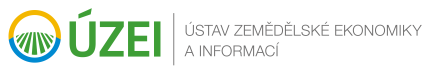 DODATEK Č. 1 KE SMLOUVĚ O DÍLOVYTVOŘENÍ PUBLIKACE „DĚTSKÁ OBRÁZKOVÁ STATISTIKA - PŮDA“Čl. ISmluvní strany1.1 Objednatel:Název	Národní zemědělské muzeum, s. p. o. (zkr. „NZM“)se sídlem:	Kostelní 1300/44, 170 00 Praha 7,IČO:	75075741,DIČ:	CZ75075741bankovní spojení:	č. účtu: 	zastoupená:	doc. Ing. Milanem Janem Půčkem, MBA, Ph.D., generálním ředitelemkontaktní osoba:	Lenka Martinkovátel.:	e-mail: 	(dále jen „Objednatel“)1.2	Zhotovitel:Název	Ústav zemědělské ekonomiky a informací	státní příspěvková organizaceSídlo	120 00 Praha 2, Mánesova 1453/75Zastoupen	Ing. Štěpán Kala, MBA, Ph.D., řediteltel. č.	222 725  xxxIČO	00027251DIČ	CZ00027251Bankovní spojení	Pověřený pracovník	Ing. Klára Novotnátel. č.	tel.,	e-mail	 (dále jen „Zhotovitel“)(Objednatel a Zhotovitel společně též jako „Smluvní strany“ a/nebo jednotlivě jako „Smluvní strana“)Čl. IISmluvní strany uzavřely dne 7. 3. 2018 Smlouvu o dílo ID 4562016 (datum zveřejnění v registru smluv 9.3.2018), jejímž předmětem je závazek Zhotovitele vytvořit pro Objednatele dílo - „Dětská obrázková statistika - Půda  (obrázková statistika na téma půda a péče o ni) (dále jen „Smlouva o dílo“). Smluvní strany souhlasně prohlašují, že z důvodů objektivní obtížnosti provedení díla spočívající zejména v nastavení vzájemného systému připomínkování a celkové obsahové koncepce, je třeba prodloužit lhůtu pro dokončení díla. Z tohoto důvodu se smluvní strany dohodly, že text čl. III odst. 2 Smlouvy o dílo („Publikace Půda  bude zhotovitelem vytvořena a předána objednateli nejpozději do 30. 5. 2018.“) se vypouští a nahrazuje se tímto textem:„Publikace Půda  bude Zhotovitelem vytvořena a předána Objednateli nejpozději do 30. 6. 2018.“Čl. III3.1	Ostatní ustanovení Smlouvy o dílo zůstávají v platnosti a beze změn.3.2	Tento Dodatek č.1 nabývá platnosti dnem podpisu oprávněných zástupců obou Smluvních stran a účinnosti dnem jeho uveřejnění prostřednictvím registru smluv dle zákona č. 340/2015 Sb., o registru smluv. Uveřejnění tohoto Dodatku č. 1 ve smyslu předchozí věty provede Objednatel.3.3	Tento Dodatek č. 1 má dvě strany a je sepsán ve čtyřech vyhotoveních, z nichž obě Smluvní strany obdrží po dvou.3.7	Smluvní strany prohlašují, že tento Dodatek č. 1 ke Smlouvě o dílo byl sjednán na základě jejich pravé, vážné a svobodné vůle, že si jeho obsah přečetly, bezvýhradně s ním souhlasí, považují jej za zcela určitý a srozumitelný, což níže stvrzují svými vlastnoručními podpisy.V Praze dne      30.5.2018					V Praze dne      30.5.2018Národní zemědělské muzeum, s. p. o.Ústav zemědělské ekonomiky a informacídoc. Ing. Milan Jan Půček, MBA, Ph.D., generální ředitelIng. Štěpán Kala, MBA, Ph.D., ředitelpodpis objednatelepodpis zhotovitele